座談会プログラム②（40～60分程度）乳幼児～思春期・自分で考える力自分で考える子を育てるには？自分で考える子を育てるには？本プログラムのねらい期待される効果○子供の活動や持ち物、家庭でのルールなどの決め方を振り返ることにより、親として適切な関わり方をしようとする意識を高めることができる。○子供の甘えやわがままに振り回されたり、すべて親が決めてしまっていたりする生活を見直すようになる。活動の主な流れ運営上の留意点１　オープニングプログラム「⑤出身地で地図をつくろう」などを行い、３～４人グループをつくる。（15分）・ワークシートを配布しておく。「オープニングプログラム」（CD版）参照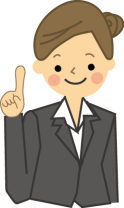 ２　ワークシート１・２を記入し、グループ内の意見を聞き、感想などを話し合う。（４０分）ワークシート１に「○」を記入する。（5分）ワークシート２に記入する。（５分）グループごとに話し合う。（３０分）・時間に合わせて、事前にワークシートの項目を減らして行ってもよい。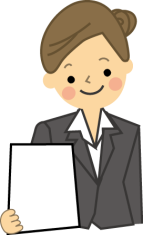 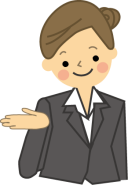 ３　グループごとに発表し、印象に残った言葉などを、ワークシートに書きとめる。（5分）４　アドバイス・ヒント資料（CD版参照）などを全体で読み合い、自分で考え自分で行動できるようにするにはどうしたらよいかなどについて、考えたことをワークシート等に書く。（5分）・状況に応じて、文部科学省の家庭教育手帳「子どもの言うことを何でも聞くことが、親の優しさとは限らない」、「自分で考え、自分で行動できる人に育ってほしいなら」などから選んで読み合わせる。「エンディングプログラム」参照